Resume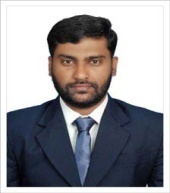 MOHAMMEDMOHAMMED.371509@2freemail.com   Profile:A challenging determined Post-graduate in Masters of Business Administration (Major-Finance and Minor-Marketing) with good communication skills and ready to work both independently and as a member of a team, utilizing the skills acquired during my course. Looking forward to work in an organization which gives me an opportunity to grow both personally and professionally and I will give my best to the organization. Experience: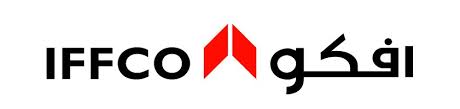 March 2016 to Till date: Senior Process Executive- IFFCO Group UAE			 Responsibilities: (Invoice Processing, Quality Check Auditor &  I-Expenses)Processing of All Invoices End to End in OracleQuality Check of Processed InvoicesProvide Invoice Processing Team Performance Report to ManagementCorrection of Wrongly processed InvoiceHandling Expenses of Management Employees and approvals.Exceptional Handling (Coordinating with Business Units for the solution)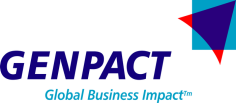 June 2014 – January 2016:  Process Developer - GENPACT INDIA LTD,	Responsibilities: (Invoice Processing & Quality Check Auditor)Processing and auditing the Invoices (both Non PO and PO) processed by the agents - based on value, discount Vendors and critical Vendors. 2 way matching and 3 way matching invoicesPreparing performance reports of agents for the Management which are used for an agent’s monthly and annual appraisal.Processing Debit Notes and Credit NotesReconciliation of Accounts.Processing Credit Notes for in case Over Payments/Wrong Payment with approval.Sending Non PO Invoices for coding and approvalRejecting Invoices which are not in the format as process. Ex : Quantity/Price/Description mismatch etc.Taking special approvals from concern department to process special invoice, Check Request/BAS Invoices.Handling vendor escalations; supporting the payment’s team to process the right payments on high priority.Vendor Maintenance (Vendor Verification, Vendor Modification and Vendor Setup)Updating Invoice Processing Team about New Updates (New Vendors, Tax Exemptions Charges Etc,).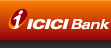 Nov 2010 – June 2014: Remittance Officer (NRI) - ICICI BANK LTD, IndiaResponsibilities: Phone Banking Officer (Remittance: Inward, & Outward, KYC & Anti Money Laundering) NRI Liabilities and HNI/NRI Customer. (Voice & Non Voice Process)Providing status of Foreign Fund Transferred to customerGuiding Remittance process to customer, Providing Providing IFSC, SWIFT, ROUTING NUMBER AND ACH details to customers.Handling Foreign Currency Conversion disputes from Customers.Follow up with Backend Team regarding Funds Status.Assisting customers if Fund Kept on hold due to AML ReasonActivating Remittance Account ActivationRaising complaints if Currency Conversion done wrongly.Follow ups with Intermediary Banks regarding status of funds.Providing SWIFT Copy to customer as proof of fund transferGuiding customers to provide KYC Documents for smooth Fund Transfer.Project Experience: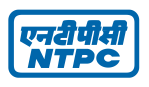 Financial Statement Analysis: NTPC, IndiaDuration:	One and half month (45 days)Objective:	To assess the Performance of the company over a period of 5                                                                                    Years through annual reports, primary and secondary data.Academic Qualifications:Achievements : Lean Six Sigma Yellow Belt Certification from IFFCOBest Performance Award in Transition Process from Genpact.Technical Details:Quick BooksPeachtreeOracleJD Edwards.Personal Details:Nationality:		 	Indian   		Sex:			 	MaleDate of Birth:			21-01-1986 Marital Status:			Married Languages:			English, Hindi, Urdu & TeluguDeclaration:           I hereby declare that the information furnished above is true to the best of my knowledge.      QualificationUniversity YearM.B.A   (Finance & Marketing) Osmania University2008 - 2010B.COM (Optional Computer Kakatiya University2004 - 200710+2    (C.E.C)Intermediate Board of A.P2002 - 2004SSC Board of Secondary Education A.P2001 - 2002